REQUERIMENTO Nº 753/2019Requer informações da Administração Municipal sobre loteamentos Industriais, comerciais e residenciais aprovados no período de 01/01/2013 até o dia de hoje no âmbito do município de Santa Bárbara d’Oeste.Senhor Presidente,Senhores VereadoresCONSIDERANDO que este vereador recebeu, recentemente, questionamentos de munícipes sobre a quantidade de loteamentos aprovados nos últimos anos no município;CONSIDERANDO que, nos últimos anos, vários loteamentos foram aprovados pela Prefeitura;CONSIDERANDO que este vereador preocupa-se com o cumprimento da norma legal pelos loteadores, empreendedores e responsáveis técnicos pelos empreendimentos surgidos no âmbito municipal;CONSIDERANDO que a Administração Municipal precisa fiscalizar se os procedimentos e documentos necessários para aprovação de loteamentos no município foram cumpridos fielmente pelos loteadores/empreendedores.REQUEIRO que, nos termos do Art. 10, Inciso X, da Lei Orgânica do município de Santa Bárbara d’Oeste, combinado com o Art. 63, Inciso IX, do mesmo diploma legal, seja oficiado Excelentíssimo Senhor Prefeito Municipal para que encaminhe a esta Casa de Leis as seguintes informações: 1º) Quantos loteamentos foram aprovados pela Prefeitura no período de 01/01/2013 até o dia de hoje? 2º) Existe ainda em tramitação loteamentos para serem aprovados, em caso positivo quantos existem? 3º) Os que já foram aprovados, quantos terrenos são industriais e comerciais e qual tipo de incentivo para trazer novas empresas para o município?4º) Enviar lista dos loteamentos com nome, localização, número de lotes, loteadores, empreendedores e responsáveis técnicos.5º) Do total de loteamentos aprovados no período, quantos destinam-se a residências, comércios e indústrias?6º) Qual é o órgão municipal competente para fiscalizar se todos os procedimentos exigidos nos loteamentos aprovados no município estão sendo fielmente cumpridos?7º) Com a crescente aprovação de loteamentos no município, como a Administração Municipal está se preparando para receber essas novas populações no que se refere à infraestrutura?8º) Qual valor detalhado da Contrapartida dada pelas empresas para a prefeitura?9º) A Contrapartida dada pelos loteadores foi aplicada em qual setor? 10º) Outras informações que julgar pertinentes..Plenário “Dr. Tancredo Neves”, em 06 de novembro de 2019.Edivaldo Meira-vereador-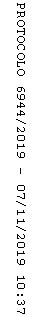 